МІНІСТЕРСТВО ОСВІТИ І НАУКИ УКРАЇНИПРИКАРПАТСЬКИЙ НАЦІОНАЛЬНИЙ УНІВЕРСИТЕТ ІМЕНІ ВАСИЛЯ СТЕФАНИКА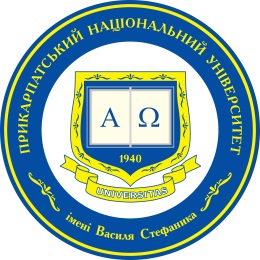 Кафедра іноземних мов СИЛАБУС НАВЧАЛЬНОЇ ДИСЦИПЛІНИІноземна мова (за професійним спрямуванням)Освітня програма ПсихологіяСпеціальність  053 ПсихологіяГалузь знань 05 Соціальні та поведінкові наукиЗатверджено на засіданні кафедри іноземних мов Протокол № 1 від «29» серпня 2022 р. м. Івано-Франківськ – 2022                                ЗМІСТЗагальна інформаціяОпис дисципліниСтруктура курсуСистема оцінювання курсуОцінювання відповідно до графіку навчального процесу. Ресурсне забезпеченняКонтактна інформаціяПолітика навчальної дисципліниЗагальна інформація2. Опис дисципліни                                             3. Структура дисципліни4. Система оцінювання курсу5. Оцінювання відповідно до графіку навчального процесуСистема оцінювання курсу відбувається згідно з критеріями	оцінювання	навчальних досягнень студентів, що регламентовані в університеті. Види контролю: поточний (усне/письмове опитування на практичному занятті); тематичний (тематичні контрольні роботи – переклад, творчі роботи, тестування); підсумковий (семестрова оцінка, екзамен).Вимоги до письмової роботи:Для контролю засвоєння навчального матеріалу у рамках аудиторної роботи проводяться словникові диктанти, самостійні роботи, тематичні контрольні роботи. У кінці кожного семестру проводиться підсумкова контрольна робота, що складається з перекладу з української мови на англійську, або підсумкове тестування на платформі d-learn.Практичні заняття:Оцінюється відвідуваність усіх занять упродовж семестру та робота студентів за 5-ти бальною або 100-бальною шкалою.Оцінка «відмінно «5» (90-100, А) - студент добре сприймає мовлення на слух, розуміє прочитане та правильно перекладає. Вміє логічно будувати монологічне висловлювання за прочитаним текстом і у зв’язку з комунікативним завданням, висловлює і аргументує своє ставлення до певної проблематики, логічно формулює запитання і відповіді.Вміє розпочати, підтримати і закінчити діалог. Студент володіє лексичними одиницями і граматичними структурами відповідно до тематики в повному обсязі. Граматичні помилки відсутні. В письмовому висловлюванні та при перекладі з української мови на англійську допускаються 1-2 орфографічні помилки.Оцінка «добре», «4» (70-89, С, В) – студент добре володіє навичками аудіювання, розуміє прочитане, правильно перекладає текст,	вміє	логічно будувати монологічне висловлювання за прочитаним текстом і у зв’язку з комунікативним завданням демонструє	вміння повідомляти факти відповідно до проблематики тексту, висловлює і аргументує своє ставлення, вміє логічно побудувати діалогічне спілкування відповідно до поставлених завдань, використовує відповідні граматичні структури, проте допускає граматичні помилки. У письмовому завданні допускаються 3-4 орфографічні, 1-2 лексичні та 2-3 граматичні помилки.Оцінка «задовільно», «3» (50-69, E, D) – студент погано володіє навичками аудіювання; тобто, не може розуміти те, що чітко, повільно і прямо говориться; може отримати допомогу в розумінні з боку викладача. Студент належно формулює монологічне висловлювання, але не завжди відповідно до комунікативного завдання: відходить від теми, не аргументує свою відповідь. Діалогічне спілкування відбувається не відповідно до комунікативного завдання, не логічне, студент не вміє підтримувати бесіду. Студент демонструє обмежений словниковий запас, допускає багато граматичних помилок.При письмовому висловлюванні студент допускає багато орфографічних (7-10),  лексичних (7-10) та граматичних помилок (7-10), що перешкоджає розумінню наміру висловлювання та реалізації комунікативної мети.Оцінка «незадовільно», «2»,  (40-49, F) – студент не володіє навичками спілкування англійською мовою, не розуміє зміст прочитаного та не може перекласти його, а також не спроможний побудувати монологічне висловлювання, не має навичок відповідати на поставлені запитання. Студент не вміє побудувати діалог, не може підтримати бесіду.  Має вкрай обмежений словниковий запас, допускаються численні граматичні помилки. У письмовому мовленні допущена значна кількість помилок (більше 15).Умови допуску до підсумкового контролю:При виставленні допуску до заліку чи іспиту враховуються навчальні досягнення студентів, а саме: бали, набрані на поточному опитуванні під час контактних (аудиторних) годин, бали, набрані за виконання самостійної роботи, бали тематичних контрольних робіт, а також бали, отримані за підсумкову контрольну роботу. Допуск до іспиту становить мінімум 25 балів, максимум 50 балів; бал за складання іспиту (підсумковий контроль) становить максимум 50 балів.         Критерії поточного оцінюванняВідповідно до Положення про порядок організації та проведення оцінювання успішності здобувачів вищої освіти Прикарпатського національного університету ім. Василя Стефаника (введено в дію наказом ректора № 799 від 26.11.2019 р.; із внесеними змінами наказом № 212 від 06.04.2021 р.) та Положення про організацію освітнього процесу та розробку основних документів з організації освітнього процесу в  ДВНЗ «Прикарпатський національний університет імені Василя Стефаника» (Нова редакція) (введено в дію наказом ректора № 361 від 31.07.2020 р.) знання оцінюються як з теоретичної, так і з практичної підготовки відповідно до національної шкали за такими критеріями:- «відмінно» – здобувач освіти міцно засвоїв теоретичний матеріал, глибоко і всебічно знає зміст навчальної дисципліни, основні положення наукових першоджерел та рекомендованої літератури, логічно мислить і будує відповідь, вільно використовує набуті теоретичні знання при аналізі практичного матеріалу, висловлює своє ставлення до тих чи інших проблем, демонструє високий рівень засвоєння практичних навичок;- «добре» – здобувач освіти добре засвоїв теоретичний матеріал, володіє основними аспектами з першоджерел та рекомендованої літератури, аргументовано викладає його; має практичні навички, висловлює свої міркування з приводу тих чи інших проблем, але припускається певних неточностей і похибок у логіці викладу теоретичного змісту або при аналізі практичного матеріалу;- «задовільно» – здобувач освіти в основному опанував теоретичними знаннями навчальної дисципліни, орієнтується в першоджерелах та рекомендованій літературі, але непереконливо відповідає, плутає поняття, додаткові питання викликають невпевненість або відсутність стабільних знань; відповідаючи на запитання практичного характеру, виявляє неточності у знаннях, не вміє оцінювати факти та явища, пов’язувати їх із майбутньою діяльністю;- «незадовільно» – здобувач освіти не опанував навчальний матеріал дисципліни, не знає наукових фактів, визначень, майже не орієнтується в першоджерелах та рекомендованій літературі, відсутні наукове мислення, практичні навички не сформовані.                                6. Ресурсне забезпечення7.  Контактна інформаціяВикладачі                                                         Турчин О. В.                                                                                        Карпенко  Г. М.                                                                               Василик М. С.                                                                             Кучера А. М.                                                                                   Хомишин О. М.Назва дисципліниІноземна мова (за професійним спрямуванням)Освітня програмаПсихологіяСпеціалізація (за наявністю)Спеціальність053 ПсихологіяОсвітній рівеньбакалаврГалузь знань 05 Соціальні та поведінкові наукиСтатус дисципліниосновнаКурс/семестр2/3,4Розподіл за видами занять та годинами навчанняЛекції – 0 год.Практичні заняття – 60 год. Самостійна робота –  120 год. Мова викладання англійськаПосилання на сайт дистанційного навчанняhttps://d-learn.pro/Мета та цілі навчальної дисципліниПідготовка висококваліфікованих фахівців у галузі психології, які володіють фундаментальними знаннями та сучасними психологічними технологіями здійснення психологічної допомоги особистості, великій та малій групі, соціокультурній спільноті, здатні ефективно використовувати професійний психологічний інструментарій; мають гуманістичний світогляд та володіють сукупністю загальних та спеціальних компетентностей, необхідних для комплексного вирішення складних проблем у невизначених умовах; формування наукових уявлень про природу психіки, про методи та результати дослідження психічних явищ, здатності до застосування психологічних знань в умовах професійної діяльності. Розвиток у студентів здатності іншомовного спілкування в типових академічних і професійних ситуаціях.Практична мета навчання полягає в формуванні у студентів загальних та професійно-орієнтованих комунікативних мовленнєвих компетентностей (лінгвістичну, соціолінгвістичну та прагматичну) для забезпечення їхнього спілкування в знайомому академічному та професійному середовищі.        Освітня мета: формувати у студентів загальні компетентності (декларативні знання, вміння та навички, компетенцію існування та вміння вчитися як складова компетентності навчання впродовж життя); сприяти розвитку здібностей до самооцінювання та здатності до самостійного навчання, що дозволятиме студентам продовжувати освіту в академічному та професійному середовищі як під час навчання у ВНЗ, так і після отримання диплома про вищу освіту.        Пізнавальна мета: залучати студентів до таких академічних видів діяльності, які активізують і далі розвивають увесь спектр їхніх пізнавальних здібностей.Розвиваюча мета передбачає допомагати студентам у формуванні загальних компетенцій з метою розвитку їхньої особистої мотивації (цінностей, ідеалів); зміцнювати впевненість студентів як користувачів мови, а також їхнє позитивне ставлення до вивчення мови.КомпетентностіІнтегральна компетентність:Здатність розв’язувати складні спеціалізовані задачі та практичні проблеми у сфері психології та професійної підготовки у процесі навчання, що передбачають застосування основних психологічних теорій та методів і характеризуються комплексністю та невизначеністю умов. Загальні компетентності:ЗК1. Здатність застосовувати знання у практичних ситуаціях.ЗК3. Навички використання інформаційних і комунікаційних технологій. ЗК4. Здатність вчитися і оволодівати сучасними знаннями, мислити концептуально, системно, саногенно.ЗК5. Здатність бути критичним і самокритичним.ЗК6. Здатність приймати обґрунтовані рішення. ЗК8. Навички міжособистісної взаємодії, володіння соціально- психологічними механізмами взаєморозуміння і взаємовпливу.ЗК9. Здатність працювати в команді. ЗК12. Здатність розуміти психологічний зміст суспільних процесів і впливати на них з позицій принципу гуманізму; ставитись з повагою до мультикультурності та різноманітності.Спеціальні (фахові, предметні) компетентності:СК11. Здатність до особистісного та професійного самовдосконалення, навчання та
саморозвитку. Програмні результати навчанняРезультатом вивчення даного курсу є формування комунікативної компетентності у сферах англомовного спілкування, а саме: -будувати самостійні висловлювання англійською мовою в правильному граматичному, інтонаційному і фонетичному ракурсі; -підтримувати і вести бесіду на будь-яку тему, передбаченою програмою;- читати і розуміти автентичні тексти і статті різних жанрів та видів; -розуміти на слух основний зміст автентичних текстів; -зафіксувати і письмово передати інформацію, яка стосується вивченої тематики; -самостійно здобувати та використовувати свої англомовні знання у повсякденному житті.ПР3. Здійснювати пошук інформації з різних джерел, у т.ч. з використанням
інформаційно-комунікаційних технологій, для вирішення професійних завдань. ПР13. Взаємодіяти, вступати у комунікацію, бути зрозумілим, толерантно
ставитися до осіб, які мають інші культуральні чи гендерно-вікові відмінності.2 курсСеместр 3№ з/пТемаРезультати навчання Завдання1Fields of PsychologyВивчити лексику до теми.Вміти правильно будувати  речення по темі.Вести діалоги на тему заняття.Вміти розуміти текст по темі.Вправи на закріплення лексики, граматики, формування та розвиток монологічного та діалогічного мовлення, навичок письма, сприйняття інформації на слух та розуміння читання.Завдання для індивідуальної роботи.Завдання    для самостійної роботи.2My Psychological CouncilВміти спілкуватися на тему заняття. Розуміти діалоги на тему заняття.Вміти задавати та відповідати на питання.Вміти правильно будувати речення.Правильно вживати граматичні часи.Вправи на закріплення лексики, граматики, формування та розвиток монологічного та діалогічного мовлення, навичок письма, сприйняття інформації на слух та розуміння читання.Завдання для індивідуальної роботи.Завдання    для самостійної роботи.3The Historical Background of PsychologyВміння вести діалог.Вміти вести дискусію та обґрунтовувати власні думки.Вміння сприймати діалоги на слух та відтворювати їх.Вміти правильно використовувати граматичний матеріал.Вправи на закріплення лексики,  граматики, формування та розвиток монологічного та діалогічного мовлення, навичок  говоріння, сприйняття інформації на слух.Завдання для індивідуальної роботи.Завдання    для самостійної роботи.4Educational PsychologyВміти вести діалог.Вміти сприймати діалоги на слух та відтворювати їх.Вміти розповідати про свої думки.Вміти правильно використовувати граматичний матеріал.Вправи на закріплення лексики, граматики, формування та розвиток монологічного та діалогічного мовлення, сприйняття інформації на слух та розуміння читання.Завдання для індивідуальної роботи.Завдання    для самостійної роботи.5Teaching ProfessionВміти спілкуватися на тему заняття. Розуміти діалоги по темі та висловлювати свої думки.Вміти правильно використовувати граматичний матеріал.Вправи на закріплення лексики, граматики, формування та розвиток монологічного та діалогічного мовлення, сприйняття інформації на слух та розуміння читання.Завдання для індивідуальної роботи.Завдання    для самостійної роботи.6My Profession. Модульна контрольна роботаВиконання письмових завдань на перевірку вивченого лексичного та граматичного матеріалу.Тести.Завдання для індивідуальної роботи.Завдання    для самостійної роботи.Семестр 41PersonalityЗасвоїти нову лексику та мовні вирази до теми.Вміти вести діалоги по темі.Вести дискусію на тему.Вправи на закріплення лексики, граматики, формування та розвиток монологічного та діалогічного мовлення, навичок письма, сприйняття інформації на слух та розуміння читання.Завдання для індивідуальної роботи.Завдання    для самостійної роботи.2EmotionsВивчити фрази.Вміти перекладати текст та речення.Вправи на закріплення лексики, граматики, формування та розвиток монологічного та діалогічного мовлення, навичок письма, сприйняття інформації на слух та розуміння читання.Завдання для індивідуальної роботи.Завдання    для самостійної роботи.3At the Psychologists’  councilВивчити лексику до теми.Вміти розуміти діалоги та тексти.Вміти правильно будувати речення.Вміти перекладати речення.Вправи на закріплення  лексики, граматики, формування та розвиток монологічного та діалогічного мовлення, навичок письма, сприйняття інформації на слух та розуміння читання.Завдання для індивідуальної роботи.Завдання    для самостійної роботи.4MotivationВивчити лексику до теми.Вміти прочитати і зрозуміти текст.Вміти говорити по темі.Вміти будувати та перекладати речення.Вправи на закріплення лексики, граматики, формування та розвиток монологічного та діалогічного мовлення, навичок письма, сприйняття інформації на слух та розуміння читання.Завдання для індивідуальної роботи.Завдання    для самостійної роботи.5How to interest pupils to studyВміти розуміти діалоги на слух.Вміти висловити свою думку.Вміти розуміти тексти.Вправи на закріплення лексики, граматики, формування та розвиток монологічного та діалогічного мовлення, навичок письма, сприйняття інформації на слух та розуміння читання.Завдання для індивідуальної роботи.Завдання    для самостійної роботи.6“How ambitious are you?” Модульна контрольна роботаПовторення лексичного та граматичного матеріалу до екзамену.Формувати стратегії до виконання завдань до екзамену на розуміння слухання, читання, письма та говоріння.Тести.Завдання до екзамену.                 Накопичування балів під час вивчення дисципліни                 Накопичування балів під час вивчення дисципліниВиди навчальної роботиМаксимальна кількість балівФорма контролю — семестрова оцінка (3 семестр)Аудиторна робота80 балівСамостійна робота10 балівТематичні контрольні роботи 5 балівПідсумкова контрольна робота5 балівФорма контролю — екзамен (4 семестр): Аудиторна робота 50 балів30 балівСамостійна робота 10 балівТематичні контрольні роботи5 балівПідсумкова контрольна робота5 балівРобота на парахОцінка за контрольну роботуОцінка за індивідуальну роботуОцінка за самостійну роботуРазом40302010100Література:ОсновнаКарпенко Г. М. Практикум з англійської мови для студентів спеціальності “Психологія”. Івано-Франківськ : ”НАІР”, 2012.  44 c.;Одарчук С. І., Одарчук Н. А. Англійська мова для психологів: Навч. посібник для студ. вищ. навч. закл., які навчаються за спец. ”Психологія”. Київ: МАУП, 2006. 200с.Timothy Gilliland, PsyD, Jenny Dooley. Psychology. Career Paths. Express Publishing, 2017. 102 p.Virginia Evans, Jenny Dooley. New Round-up 4. Pearson Education Limited. 2011. 208 p.Додаткова Барановська Т. Граматика англійської мови. Збірник вправ. К.: ТОВ ВП Логос-М, 2008. 384 с.; Бех П. Англійська мова. К.: Либідь, 1992. 269 с.; Верба Г. Довідник з граматики англійської мови. К.: Логос, 1997. 352 с.                                              Ресурси курсуІнформація про курс розміщена на сайті дистанційного навчання Прикарпатського національного університету імені Василя Стефаника https://d-learn.pro/КафедраКафедра іноземних мовм. Івано-Франківськ, вул. Шевченка, 57, каб. 707 Тел.: +380342 59-61-40Email: kim@pnu.edu.uaКафедра іноземних мовм. Івано-Франківськ, вул. Шевченка, 57, каб. 707 Тел.: +380342 59-61-40Email: kim@pnu.edu.uaВикладачТурчин Оксана ВолодимирівнаКандидат психологічних наук, доцент кафедри іноземних мов Прикарпатського національного університету імені Василя Стефаника;Карпенко Ганна МиронівнаКандидат психологічних наук, доцент кафедри іноземних мов Прикарпатського національного університету імені Василя Стефаника;Василик Марина СтепанівнаКандидат педагогічних наук, доцент кафедри іноземних мов Прикарпатського національного університету імені Василя Стефаника;Кучера Анна МиколаївнаКандидат філологічних наук, доцент кафедри іноземних мов Прикарпатського національного університету імені Василя Стефаника;Хомишин Ольга МихайлівнаКандидат філологічних наук, доцент кафедри іноземних мов Прикарпатського національного університету імені Василя СтефаникаТурчин Оксана ВолодимирівнаКандидат психологічних наук, доцент кафедри іноземних мов Прикарпатського національного університету імені Василя Стефаника;Карпенко Ганна МиронівнаКандидат психологічних наук, доцент кафедри іноземних мов Прикарпатського національного університету імені Василя Стефаника;Василик Марина СтепанівнаКандидат педагогічних наук, доцент кафедри іноземних мов Прикарпатського національного університету імені Василя Стефаника;Кучера Анна МиколаївнаКандидат філологічних наук, доцент кафедри іноземних мов Прикарпатського національного університету імені Василя Стефаника;Хомишин Ольга МихайлівнаКандидат філологічних наук, доцент кафедри іноземних мов Прикарпатського національного університету імені Василя СтефаникаКонтактна інформація викладачів+380342 59-61-40oksana.turchyn@pnu.edu.uahanna.karpenko@pnu.edu.uamaryna.vasylyk@pnu.edu.uaanna.kuchera@pnu.edu.uaolha.khomyshyn@pnu.edu.ua+380342 59-61-40oksana.turchyn@pnu.edu.uahanna.karpenko@pnu.edu.uamaryna.vasylyk@pnu.edu.uaanna.kuchera@pnu.edu.uaolha.khomyshyn@pnu.edu.ua8. Політика навчальної дисципліни8. Політика навчальної дисципліни8. Політика навчальної дисципліни8. Політика навчальної дисципліниАкадемічнадоброчесністьАкадемічнадоброчесністьДотримання академічної доброчесності засновується на ряді положень та принципів академічної доброчесності, що регламентують діяльність здобувачів вищої освіти та викладачів університету. Ознайомитися з даними положеннями та документами можна за посиланням: https://pnu.edu.ua/положення-про-запобігання-плагіату/Дотримання академічної доброчесності засновується на ряді положень та принципів академічної доброчесності, що регламентують діяльність здобувачів вищої освіти та викладачів університету. Ознайомитися з даними положеннями та документами можна за посиланням: https://pnu.edu.ua/положення-про-запобігання-плагіату/Пропуски              занять(відпрацювання)Пропуски              занять(відпрацювання)Можливість і порядок відпрацювання пропущених здобувачем освіти занять регламентується Положення про порядок організації та проведення оцінювання успішності здобувачів освіти Прикарпатського національного університету ім. Василя Стефаника (введено в дію наказом ректора № 799 від 26.11.2019 р.; із внесеними змінами наказом № 212 від 06.04.2021 р.).Можливість і порядок відпрацювання пропущених здобувачем освіти занять регламентується Положення про порядок організації та проведення оцінювання успішності здобувачів освіти Прикарпатського національного університету ім. Василя Стефаника (введено в дію наказом ректора № 799 від 26.11.2019 р.; із внесеними змінами наказом № 212 від 06.04.2021 р.).Виконання   завдання пізніше ніж установлений  термінВиконання   завдання пізніше ніж установлений  термінУ разі виконання завдання здобувачем освіти пізніше встановленого терміну, без попереднього узгодження ситуації з викладачем, оцінка за завдання – «незадовільно», відповідно до Положення про порядок організації та проведення оцінювання успішності студентів Прикарпатського національного університету ім. Василя Стефаника (введено в дію наказом ректора № 799 від 26.11.2019 р.; із внесеними змінами наказом № 212 від 06.04.2021 р.).У разі виконання завдання здобувачем освіти пізніше встановленого терміну, без попереднього узгодження ситуації з викладачем, оцінка за завдання – «незадовільно», відповідно до Положення про порядок організації та проведення оцінювання успішності студентів Прикарпатського національного університету ім. Василя Стефаника (введено в дію наказом ректора № 799 від 26.11.2019 р.; із внесеними змінами наказом № 212 від 06.04.2021 р.).Невідповідна поведінка під час заняттяНевідповідна поведінка під час заняттяНевідповідна поведінка під час заняття регламентується рядом положень про академічну доброчесність та може призвести до відрахування здобувача вищої освіти «за порушення навчальної дисципліни і правил внутрішнього розпорядку вищого закладу освіти», відповідно до Положення про порядок переведення, відрахування та поновлення студентів вищих закладів освіти (затверджене наказом Міністерства України № 245 від 15.07.1996 р.).Невідповідна поведінка під час заняття регламентується рядом положень про академічну доброчесність та може призвести до відрахування здобувача вищої освіти «за порушення навчальної дисципліни і правил внутрішнього розпорядку вищого закладу освіти», відповідно до Положення про порядок переведення, відрахування та поновлення студентів вищих закладів освіти (затверджене наказом Міністерства України № 245 від 15.07.1996 р.).Додаткові балиДодаткові балиСтудент має змогу також отримати додаткові бали, пройшовши навчальний курс у вигляді неформальної освіти з отриманням сертифікату в межах тематики дисципліни впродовж навчального семестру; взявши участь у науковому, освітньому чи прикладному проєкті, конференції, круглому столі, інших видах наукової активності, які відповідають профілю дисципліни; опублікувавши наукову працю, яка відповідає профілю дисципліни. Відповідно до Положення про порядок організації та проведення оцінювання успішності студентів Прикарпатського національного університету ім. Василя Стефаника (введено в дію наказом ректора № 799 від 26.11.2019 р.; із внесеними змінами наказом № 212 від 06.04.2021 р.). відповідні студенти можуть отримати додаткові бали на підставі рішення кафедри іноземних мов.Студент має змогу також отримати додаткові бали, пройшовши навчальний курс у вигляді неформальної освіти з отриманням сертифікату в межах тематики дисципліни впродовж навчального семестру; взявши участь у науковому, освітньому чи прикладному проєкті, конференції, круглому столі, інших видах наукової активності, які відповідають профілю дисципліни; опублікувавши наукову працю, яка відповідає профілю дисципліни. Відповідно до Положення про порядок організації та проведення оцінювання успішності студентів Прикарпатського національного університету ім. Василя Стефаника (введено в дію наказом ректора № 799 від 26.11.2019 р.; із внесеними змінами наказом № 212 від 06.04.2021 р.). відповідні студенти можуть отримати додаткові бали на підставі рішення кафедри іноземних мов.Неформальна освітаНеформальна освітаМожливість зарахування результатів неформальної освіти регламентується Положенням про порядок зарахування результатів неформальної освіти у ДВНЗ «Прикарпатський національний університет імені Василя Стефаника» (введено в дію наказом ректора № 819 від 29.11.2019; із внесеними змінами наказом № 80 від 12.02.2021 р.).Можливість зарахування результатів неформальної освіти регламентується Положенням про порядок зарахування результатів неформальної освіти у ДВНЗ «Прикарпатський національний університет імені Василя Стефаника» (введено в дію наказом ректора № 819 від 29.11.2019; із внесеними змінами наказом № 80 від 12.02.2021 р.).